Муниципальное унитарное предприятие   «Центральная районная аптека №42»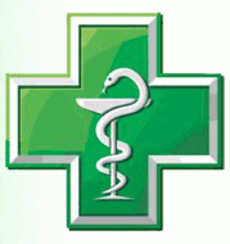 624760, Свердловская областьг. Верхняя Салда, ул. Ленина, д. 3.телефон / факс  (34345) 5-33-82e-mail: apteka-42@mail.ruОГРН 1026600785903ИНН 6607000732  КПП 662301001УРАЛЬСКИЙ БАНК ПАО Сбербанкр/с 40702810516150100105к/с 30101810500000000674БИК 046577674Информация о среднемесячной заработной плате руководителей, их заместителей и главных бухгалтеров МУП «Центральная районная  аптека № 42»за 2020 г. № п/пФамилия, имя, отчество ДолжностьСреднемесячная заработная плата, руб.1 Маслова Алена БорисовнаДиректор МУП Цра № 4294996,652Мокрецова Лариса ВалерьевнаЗаместитель директора83876,693 Неруш Ирина ЮрьевнаГлавный бухгалтер84311,71